آزمون املا                                                                                       دبستان شهدای قطور4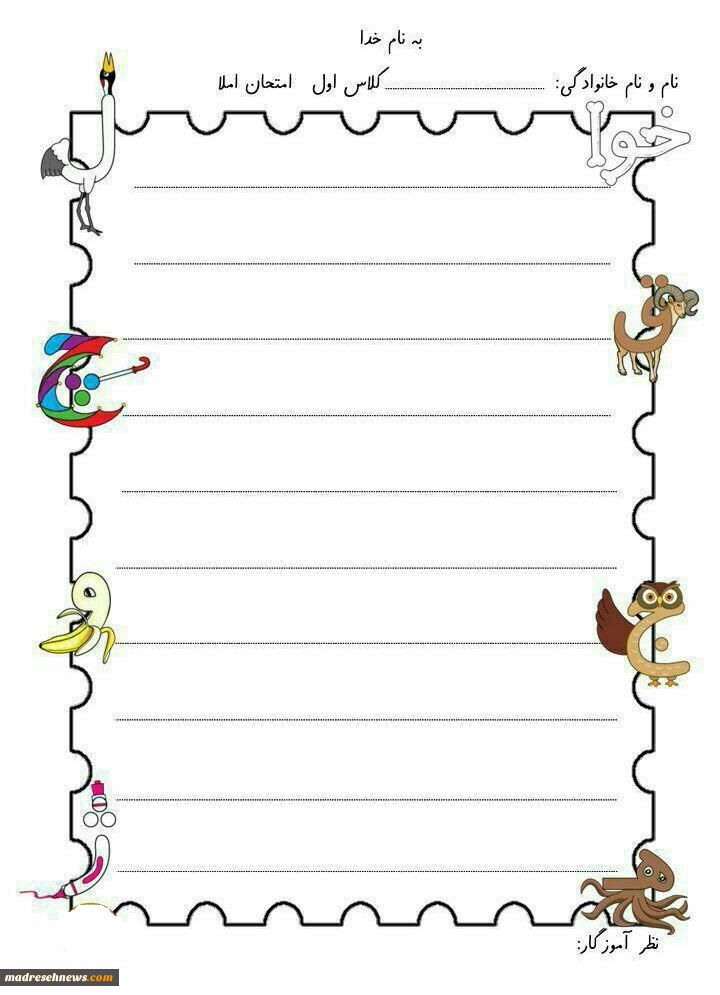 